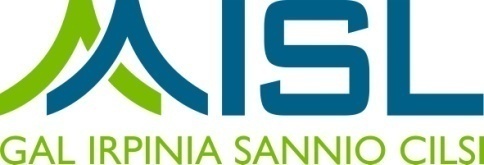 Allegato n. 1bDICHIARAZIONE SOSTITUTIVA DI ATTO DI NOTORIETA’(Art. 47 del D.P.R. 28 dicembre 2000, n. 445)Oggetto:	ATS GAL AISL - PSR Campania 2014- 2020 - Misura 19 – Sviluppo Locale di tipo partecipativo – LEADER – Misura 3 - Tipologia di intervento 3.1.1 “Sostegno alla (nuova) adesione a regimi di qualità” Misura 3 - Tipologia di intervento 3.1.1 “Sostegno alla (nuova)adesione a regimi di qualità”.	Soggetto richiedente: ………….………….(agricoltore associati)Dichiarazione attestante il possesso dei requisiti di carattere generale e quelli relativi all’attribuzione del punteggio.Il/la sottoscritto/a ___________________________________________________________ nato a ____________________________________(Prov._____) il _________________, Codice Fiscale ____________________________________________,residente a __________________________________ in via/Piazza____________________________________________________________________n._________ (CAP______________) in qualità di rappresentante legale dell’Associazione________________________________________________(giusto Atto di mandato del …..), con sede legale _______________________________________________________________________(Prov______), in via/Piazza________________________________________________________________________ n.___________(CAP_____________), partita IVA / Codice Fiscale________________________________ telefono _________________ fax_______________ email_________________________________________ PEC___________________________________________________consapevole delle sanzioni penali in caso di dichiarazioni false e della conseguente decadenza dai benefici eventualmente conseguiti (ai sensi degli artt. 75 e 76 D.P.R. 445/2000) sotto la propria responsabilità;consapevole del fatto che saranno effettuati controlli anche a campione sulla veridicità delle dichiarazioni rese;DICHIARA(barrare la casella che interessa)di possedere la partita IVA attiva in campo agricolo n………….dal (data) …….;i soci che richiedono il sostegno per aderire al regime di qualità sono agricoltori in attività ai sensi dell’art. 9 del Reg. (UE) n. 1307/2013, come recepito nell’articolo 3 del D.M. n. 6513/2014, nell’articolo 1 del D.M. n. 1420/2015 e nell’articolo1 comma 1 del D.M. n. 1922 del 20 marzo 2015 e sono in  numero di n. ________;che la percentuale di giovani agricoltori richiedenti è pari al _______% sul totale dei soci dell’Associazione, di cui si allegano alla presente i documenti di riconoscimento;di impegnarsi ad iscriversi, per la prima volta, per il prodotto o per la categoria di prodotti indicati nello schema di progetto a:1. sistema di controllo del regime di qualità (indicare il regime ammissibile di cui all’art. 6 del bando) ______________________ e di impegnarsi ad assoggettarsi all’Organismo di Controllo (come da preventivo n.__________ del _________) _____________________ per n. _______________annualità; 2. sistema di controllo del regime di qualità (indicare il regime ammissibile di cui all’art. 6 del bando) ______________________ e di impegnarsi ad assoggettarsi all’Organismo di Controllo (come da preventivo n.__________ del _________) _____________________ per n. _______________annualità; (ripetere il capoverso tutte le volte che occorre) di aver già aderito ai seguenti sistemi di controllo:regime di qualità ______________________________, a decorrere dal _______________________ e di impegnarsi a restare nel regime di qualità per un complessivo numero di ______________________anni a decorrere dalla prima di adesione;regime di qualità ______________________________, a decorrere dal _______________________ e di impegnarsi a restare nel regime di qualità per un complessivo numero di ______________________anni a decorrere dalla prima di adesione. (ripetere il capoverso tutte le volte che occorre) (per le aziende che coltivano vite e/o producono vino) di essere in regola con la normativa Unionale, nazionale e regionale in materia di superfici vitate e in materia di dichiarazioni;che  la documentazione relativa alla disponibilità a qualsiasi titolo delle superfici aziendali o del bestiame oggetto dell'sostegno, i certificati catastali delle particelle interessate all’azione o visure catastali delle stesse sono conformi a quanto previsto dal programma e alle disposizioni attuative del bando e risultano presenti nel fascicolo aziendale costituito presso il CAA delegato o professionista o utente qualificato sito nel comune di_____________________ Via _______________________ n° _____ (il possesso del requisito deve essere in capo a tutti i soci dell’associazione); che i contratti relativi alla disponibilità dei fondi risultano registrati a norma di legge e sono validi per tutto il periodo d'impegno previsto dalla misura (il possesso del requisito deve essere in capo a tutti i soci dell’associazione);di non essere soggetto titolare (anche con riferimento dei propri associati) di altre domande di sostegno a valere sulla Sottomisura 3.1 per lo stesso regime di qualità;di aver presentato domanda di sostegno a valere sulla misura 3.2 anche per altri prodotti di qualità certificata, in qualità di:associazione____________________;socio dell’Associazione;di essere pienamente a conoscenza del contenuto del Programma di Sviluppo Rurale Regione Campania 2014/2020, del bando di attuazione della tipologia di intervento 3.1.1. e delle Disposizioni Attuative Generali per le Misure non connesse alla superficie e/o agli animali e di accettare tutti gli impegni e gli obblighi in essi contenuti;di essere informato, ai sensi e per gli effetti di cui al D. Lgs. 30.06.2003 n. 196, che i dati personali raccolti saranno trattati anche con strumenti informatici, nell’ambito del procedimento teso all’ottenimento dei benefici economici.Informativa trattamento dati personali “Ai sensi dell’art. 13 e 14 dl Reg. UE 679/2016 Regolamento Europeo sulla protezione dei dati, i dati personali raccolti saranno trattati anche con strumenti informatici, esclusivamente nell’ambito del procedimento per il quale tali dichiarazioni vengono rese. L’interessato ha diritto di accesso ai dati personali e ad ottenere le informazioni previste ai sensi dell’art. 15 del Reg. UE 679/16”. Luogo e data, …………………….Timbro e firma__________________________Ai sensi e per gli effetti dell’art. 38, D.P.R. 445 del 28/12/2000 e ss.mm.ii., si allega copia del documento di riconoscimento del dichiarante in corso di validità.